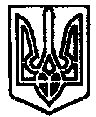       УКРАЇНА	                        ПОЧАЇВСЬКА  МІСЬКА  РАДА                                 СЬОМЕ  СКЛИКАННЯДВАДЦЯТЬ ВОСЬМА  СЕСІЯ РІШЕННЯВід «    » лютого 2018 року	№ ПРОЕКТПро внесення змін до структури виконавчих органів Почаївськоїміської ради З метою впорядкування структури виконавчих органів Почаївської міської ради та належного виконання функцій та обов’язків покладених на органи місцевого самоврядування, керуючись Постановою Кабінету Міністрів України від 09.03.2006 року № 268 «Про упорядкування структури та умов праці працівників апарату органів виконавчої влади, органів прокуратури ,судів та інших органів», Постановою Кабінету Міністрів України від 09.12.2015 року № 1044 «Деякі питання оплати праці посадових осіб місцевого самоврядування об’єднаних територіальних громад » , наказом Міністерства праці України від 02.10.1996 року № 77 «Про умови оплати праці робітників, зайнятих обслуговуванням органів виконавчої влади, місцевого самоврядування та їх виконавчих органів , органів прокуратури,суд і в та інших органів »Законом України «Про місцеве самоврядування» в Україні, сесія Почаївської міської ради ВИРІШИЛА:Утворити та ввести до структури виконавчих органів Почаївської міської ради новий структурний підрозділ (без статусу юридичної особи) – відділ соціально-економічного розвитку та інвестицій загальною чисельністю 3 штатні одиниці:Начальник відділу;Спеціаліст;Спеціаліст;Затвердити Положення про відділ соціально-економічного розвитку та інвестицій згідно додатку 1.Ввести до структури виконавчих органів Почаївської міської ради такі підрозділи: Почаївська міська бібліотека для дорослих загальною чисельністю 4,5 штатних одиниці, Почаївська міська бібліотека для дітей загальною чисельністю 3,5 штатних одиниці, Старотаразька сільська бібліотека загальною чисельністю 0,5 штатних одиниць.Зменшити загальну чисельність загального відділу Почаївської міської ради на 2 штатні одиниці – спеціаліста.Внести зміни у додаток 1 до рішення сесії Почаївської міської ради №1100 від 21.12.2017 року, виклавши у новій редакції із врахуванням вищезазначених змін (додаток 2).Контроль за виконанням даного рішення покласти на постійну комісію з питань прав людини, законності, депутатської діяльності та етики.Чубик А.В.